UNIVERSIDAD TECNOLÓGICA DE PANAMÁ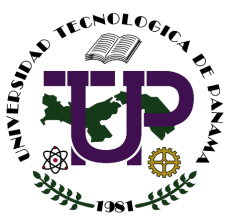 DIRECCIÓN DE RELACIONES INTERNACIONALESFORMULARIO INTERNO PARA SOLICITUD DE MOVILIDAD ESTUDIANTIL INTERNACIONALDE LA UTP AL EXTERIOR PARA PRÁCTICA PROFESIONALAcademic Learning Agreement Recognition for Mobility ProgrammeFecha (día-mes-año):_____/______/______Date (day-month-year)Nombre del Estudiante:_______________________________             Nacionalidad:______________________  Student’s name		                                                                            Nationality						Sede o Centro Regional: _____________________________             No. De cédula: ____________________UTP Campus or branch                                                           			  ID numberPaís Destino: _________________________________	                      No. Pasaporte: ____________________Host Country 								I.D. or passportAño Académico/Academic Year: ________     Facultad / Engineering School: ____________________________Carrera/Bachelor´s Degree: ____________________________________             Índice Académico/ GPA: ______Email: ____________________________________________             Teléfono-Celular: ___________________									            CellphoneDominio del idioma inglés / English Language Proficiency:      Nativo /Native Language      Básico / Basic      Intermedio / Intermediate       Avanzado / Advance                   Dominio de otro idioma (especificar nivel)/ Proficiency of other Languages:DOCUMENTOS QUE DEBE ANEXAR A ESTE FORMULARIO / DOCUMENTS INCLUDED IN THE APPLICATION: Formulario de Nominación IAESTE (solo aplica para el programa IAESTE) / Student Nomination FormHoja de Vida / Curriculum Vitae Créditos Oficiales en español e inglés / Offical Transcripts in Spanish and EnglishCarta de Motivación dirigida a la institución destino y/o centro de investigación/ Motivation letter Carta de Recomendación de un professor(a) / Recommendation letterCopia de Identidad Personal o pasaporte / Copy of the national identity card or PassportCertificado de idioma (si aplica) / Language Certificate (if required)En caso de ser aceptado, debe contar con un seguro médico internacional / International medical insuranceAñada la siguiente informaciónInformación Estudiantil:Objetivo de la pasantía (puede seleccionar más de una):Información de la pasantía:Firma del Estudiante / Student’s Signature: _________________________________   Fecha: ___________________________Firma del Coordinador de Carrera: ________________________________________   Fecha: ___________________________Signature of career CoordinatorCarrera que estudia:Año que cursa:Índice Académico: Opción de Graduación (debe cumplir con los requisitos establecidos por su facultad) Pasantía de Investigación Experiencia ProfesionalPaís destino:Fecha de inicio de la pasantía: Fecha de finalización de la pasantía:Empresa / Universidad / Centro de Investigación:Descripción del trabajo a realizar:Programa de Movilidad:   Programa de Pasantías Internacionales IAESTE      Pasantía de Investigación      Otro (escriba el nombre del programa):_______________________________________________________<INSTITUCION ORIGEN> <HOME INSTITUTION>Certificación de culminación de pasantía / Certificate of completion of the internship<INSTITUCION DESTINO> <HOST INSTITUTION>Cargo / Position: Director de Relaciones InternacionalesTutor/ Tutor: Nombre /Name: Nombre /Name: _______________________________________________________________________________________________(Firma del Director de Relaciones Internacionales de la Institución Origen/ Signature of the International Affairs Office Director.(Firma del Supervisor o Encargado de la pasantía de la Institución Destino/ Signature of the Supervisor in charge of the internship at the Host Institution)Nota: Firmar cuando el estudiante está en el destino